JĘZYK POLSKIKLASA 8    JĘZYK POLSKI 15,19.06.2020PONIEDZIAŁEK 15.06.2020Temat:  Znam lektury – ćwiczenia powtórzeniowe – prezentacja dotycząca rozpoznawania lektur na podstawie cytatów, motywów, rodzajów/ gatunków literackich. LEKTURY -KL.VIII - POWTÓRKA PRZED EGZAMINEM by Lidia Nykiel on GeniallyMotywy literackie by lazarekagnieszka on GeniallyDRZWI -część II by lazarekagnieszka on Genially Temat: Dłuższe i krótkie formy wypowiedzi – przypomnienie .ROZPRAWKA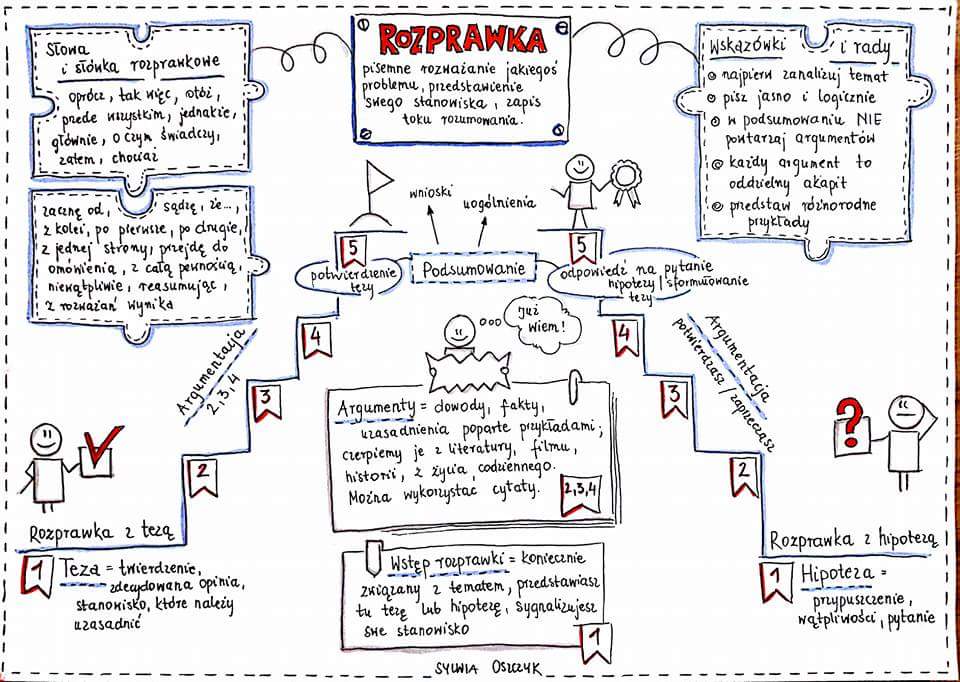 OPOWIADANIE TWÓRCZE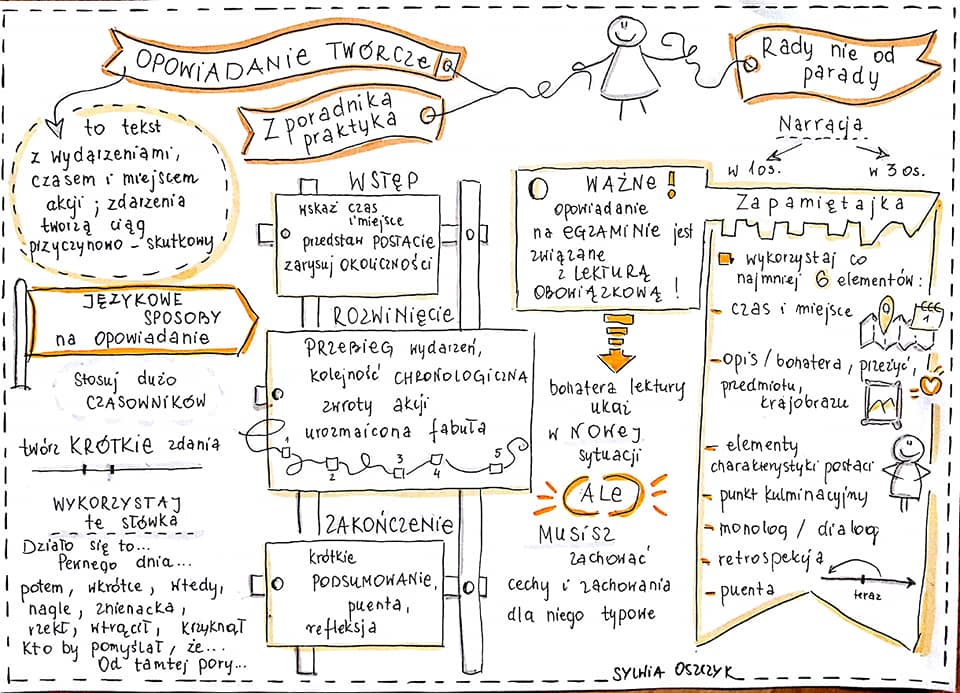 CHARAKTERYSTYKA POSTACI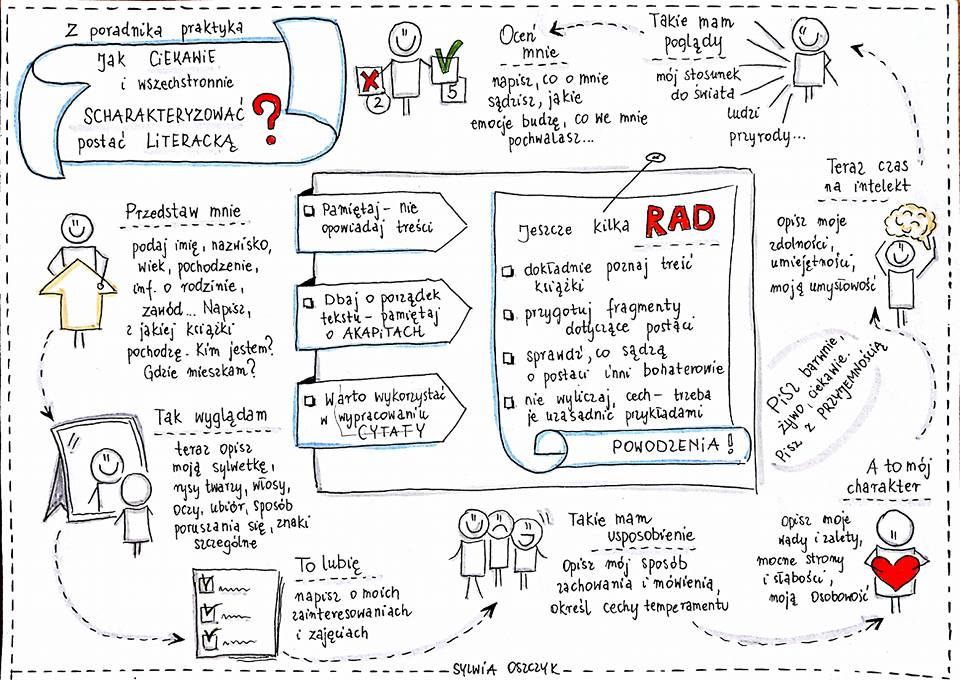 PAMIĘTNIK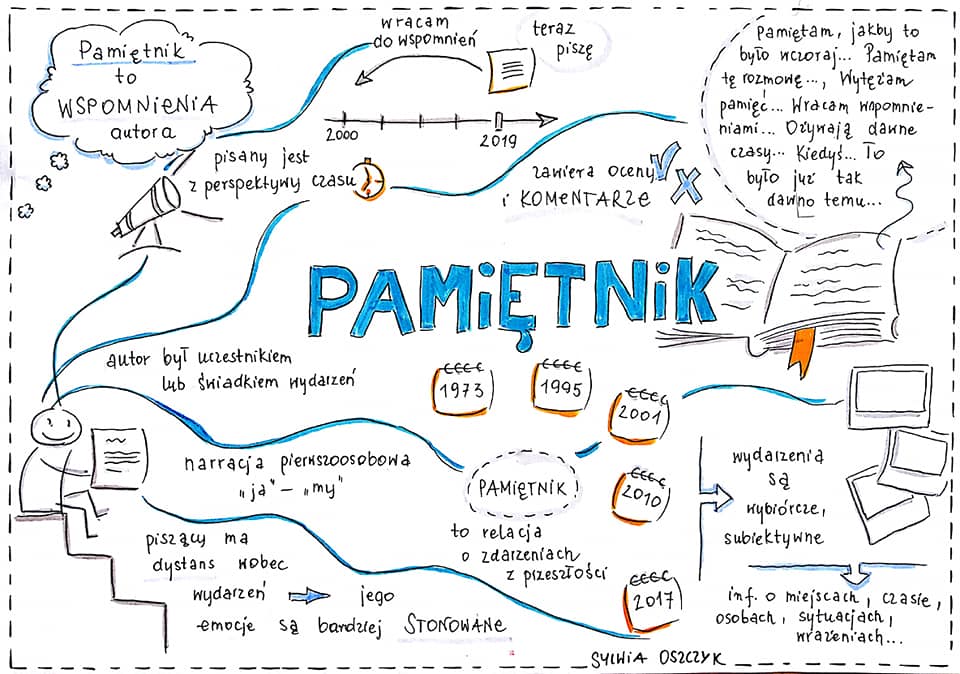 DZIENNIK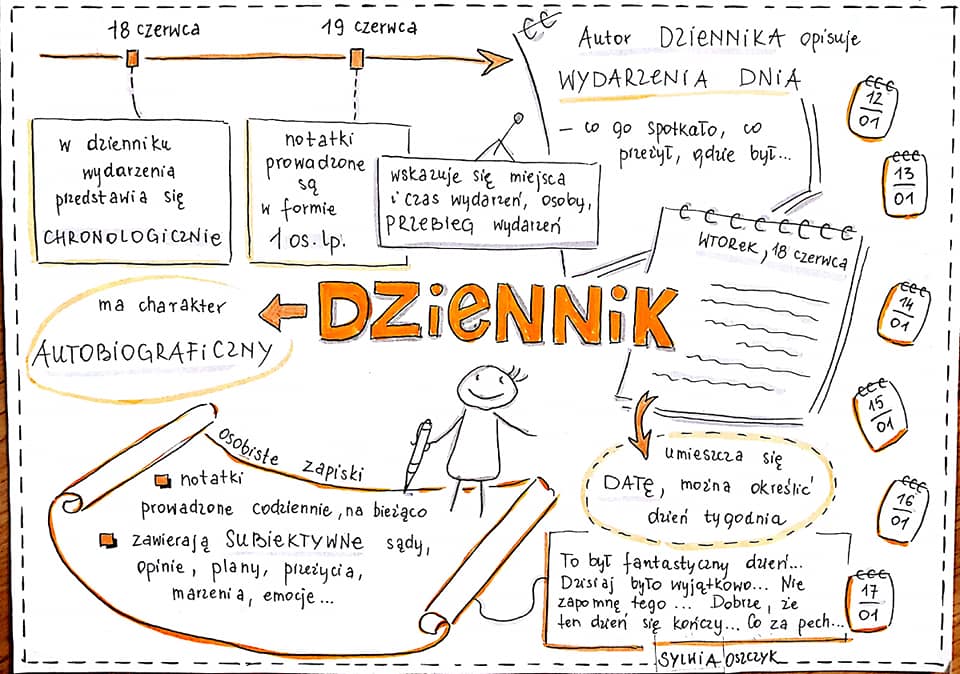 SPRAWOZDANIE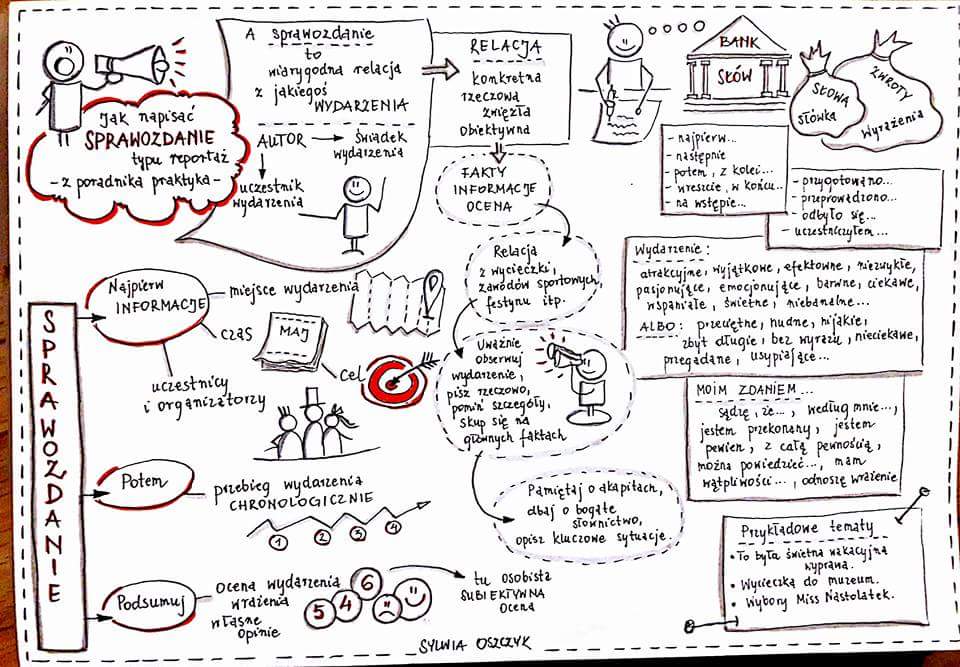 RECENZJA KSIĄŻKI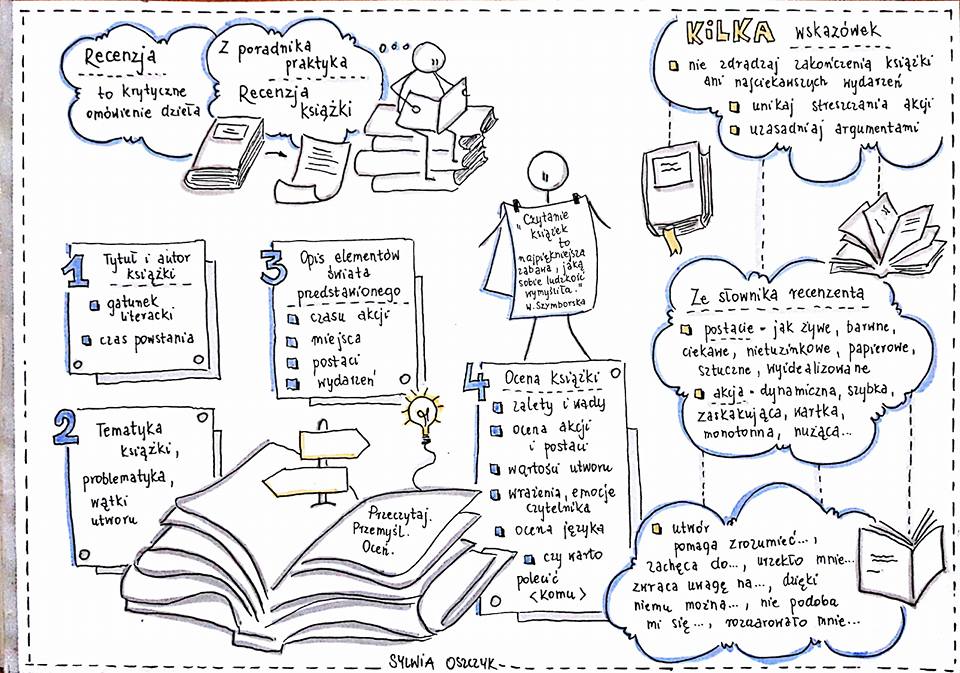 RECENZJA FILMU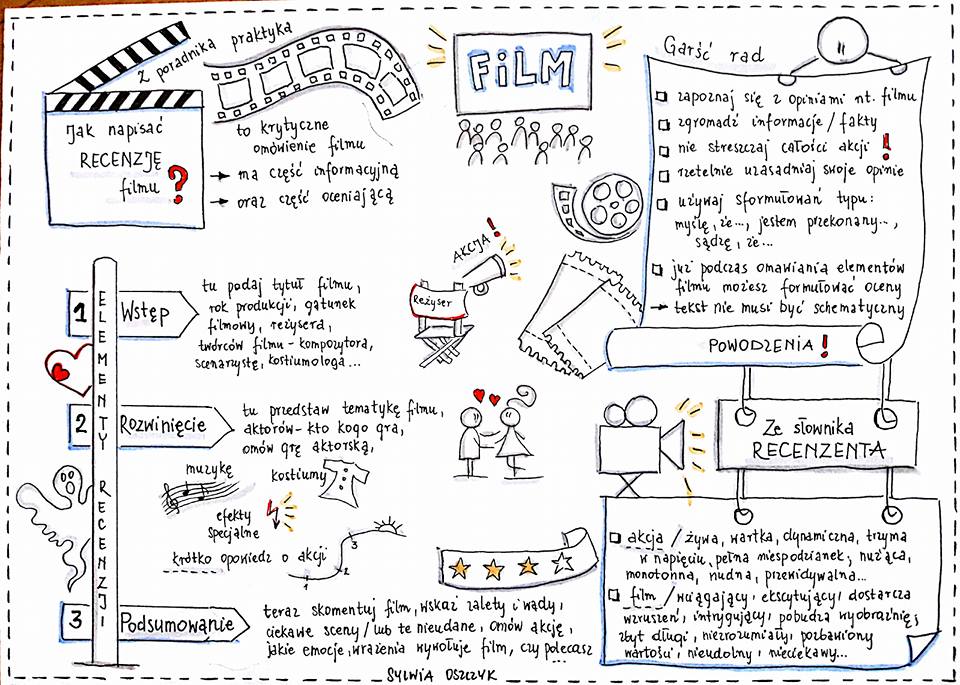 RECENZJA SPEKTAKLU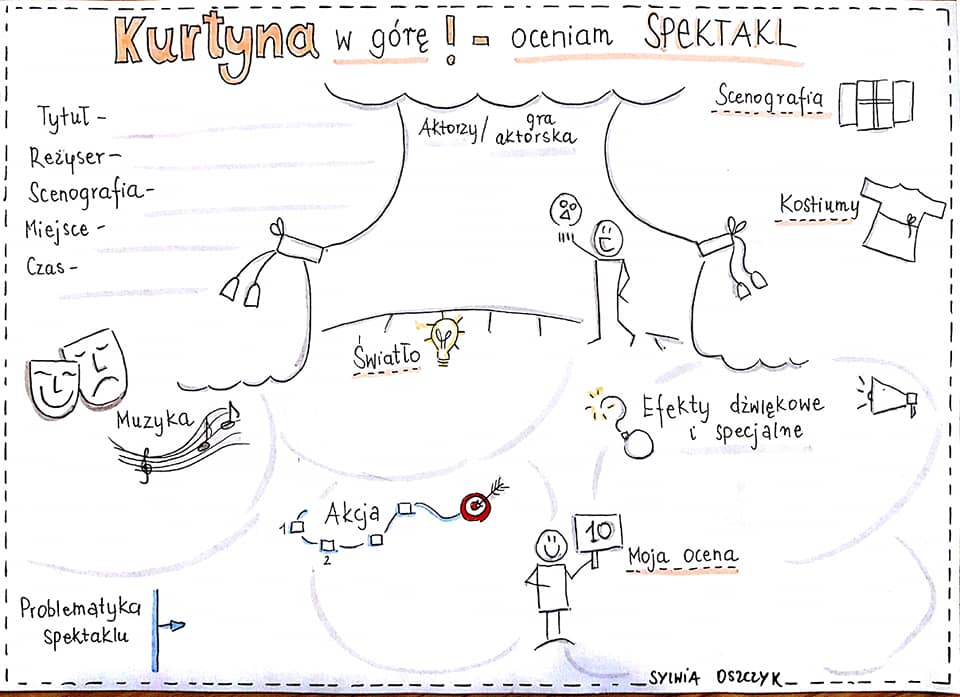 REPORTAŻ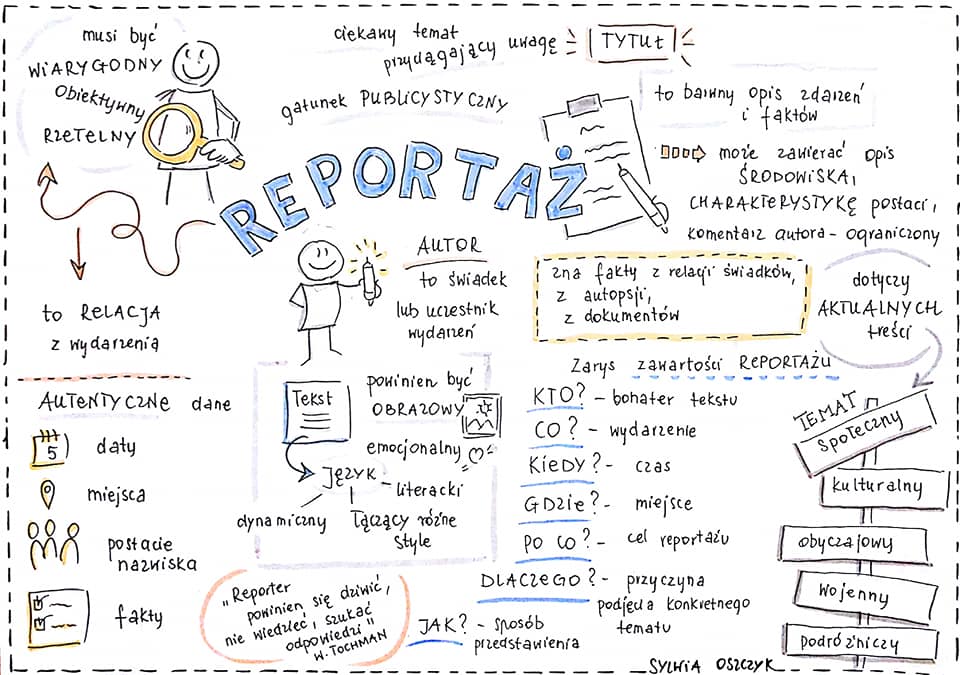 FELIETON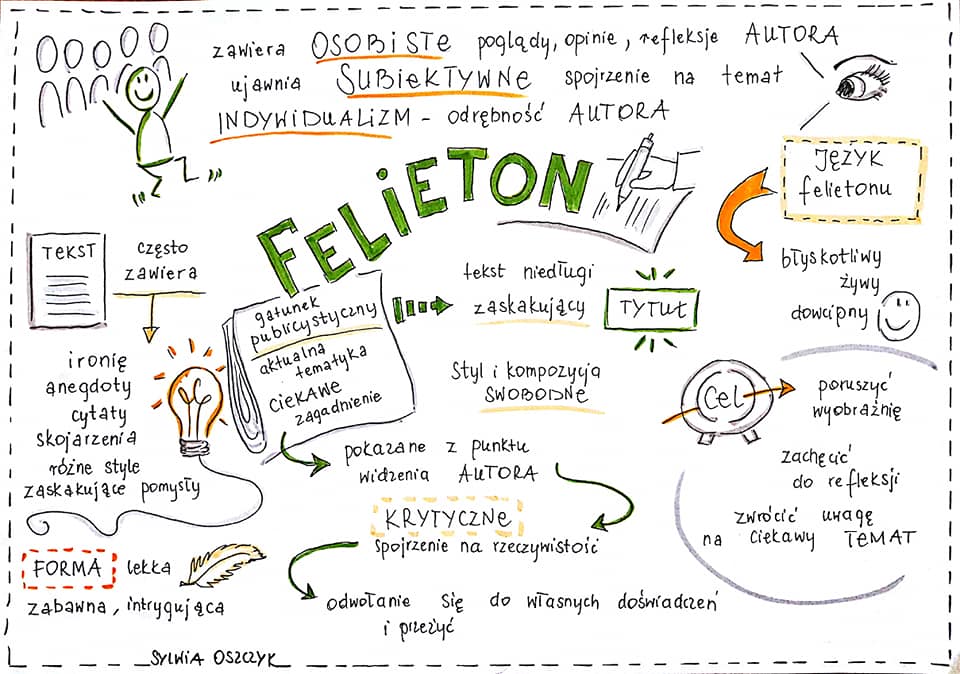 WYWIAD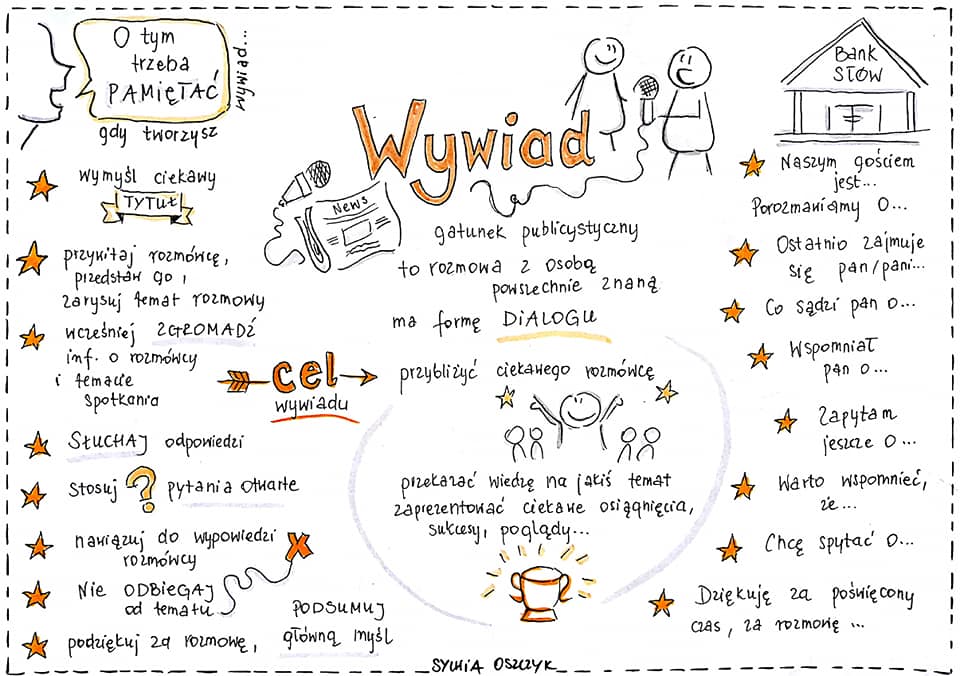 OPIS OBRAZU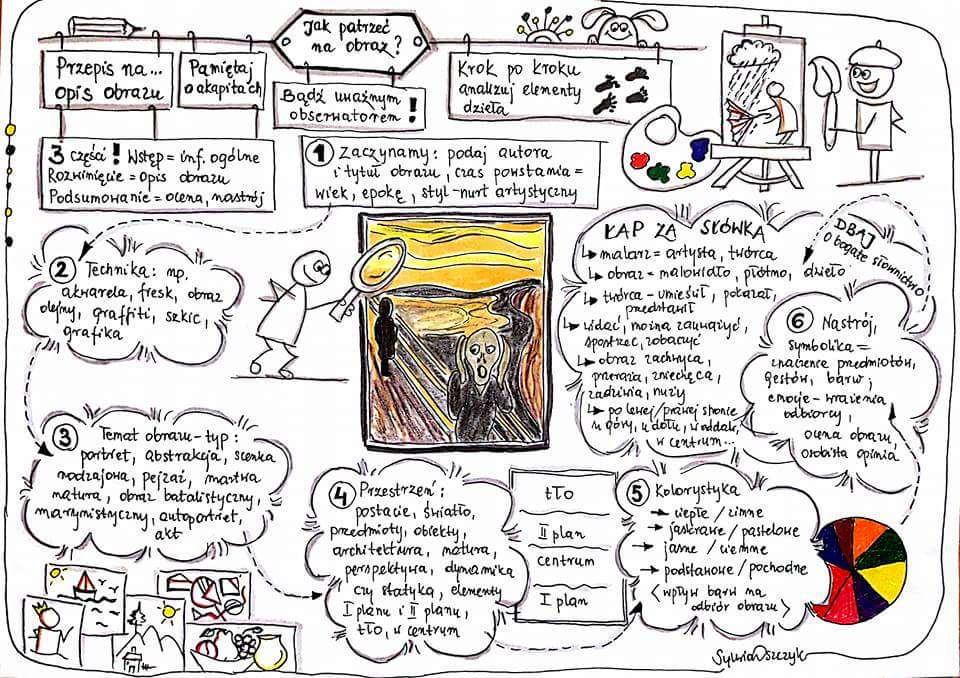 OPIS SYTUACJI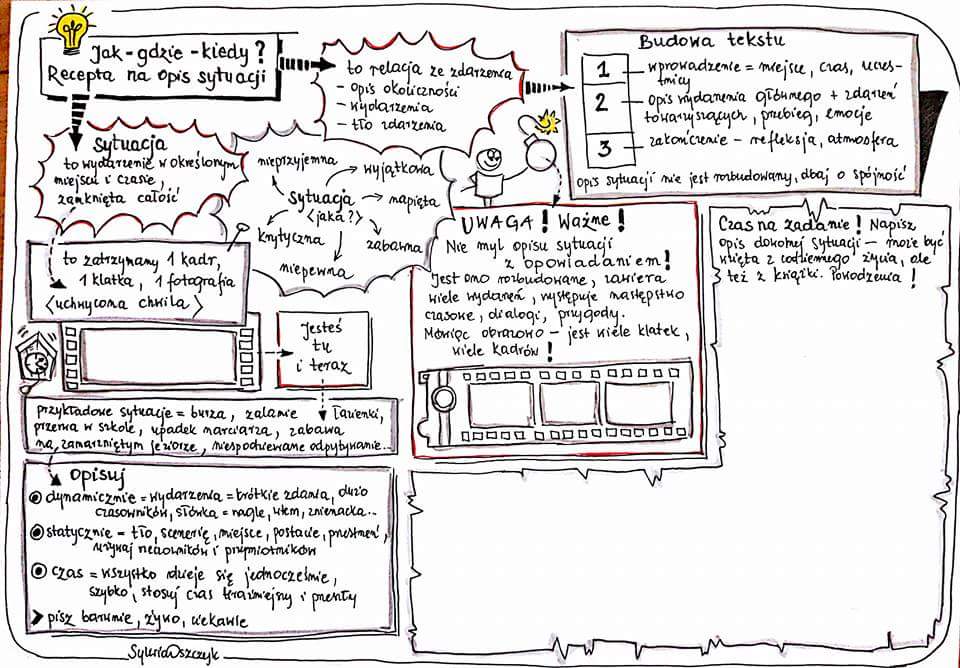 OPIS PRZEŻYĆ WEWNĘTRZNYCH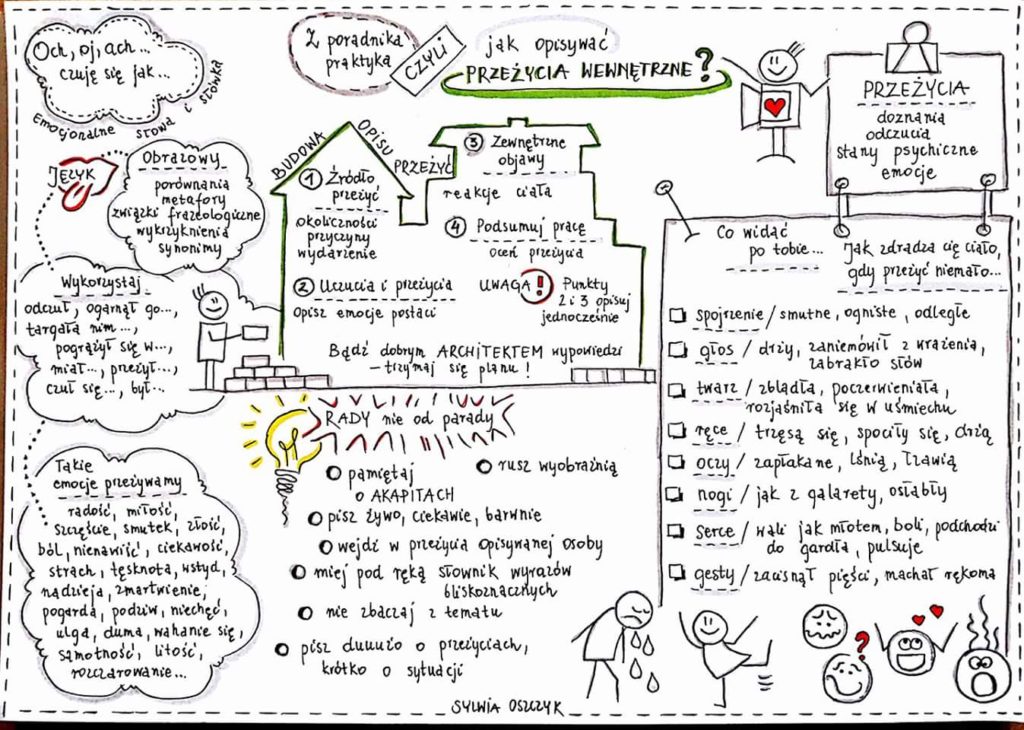 PIĄTEK 19.06.2020Temat: Wrażenia po egzaminie – omówienie zadań.JĘZYK ANGIELSKIklasa 8    15.06– 19.06  (1 lekcja)Topic:. Listening exercises. Wykonamy ćwiczenia z linku poniżej. Poćwiczymy słuchanie i rozumienie z użyciem piosenek.  https://lyricstraining.com/play/tones-and-i/dance-monkey/HeCaJ3yrKe#b7whttps://lyricstraining.com/play/adele/hello/HaJ3ymUsra#b7wMATEMATYKAPoniedziałekTemat: Powtórzenie przed egzaminem ósmoklasisty.Załącznik dodany w osobnym pliku.PiątekTemat: Wrażenie po egzaminie ósmoklasisty – omówienie zadań.RELIGIATematy:Kościół rzymskokatolicki moją drogą do zbawienia 40 str128Moje zadania w Kościele 41 str131INFORMATYKAOtwórz Internet, kliknij w poniższy link i wybierz sobie dowolny przykład programu.https://dlaucznia.migra.pl/teraz-bajty.-informatyka-dla-szkoly-podstawowej.-klasa-viii/program-scratch/Nic nie wysyłaj mailem!Powodzenia!Udanych wakacji!GEOGRAFIA15 czerwca (poniedziałek)Temat: „Ludność i gospodarka w Australii”Ta lekcja w wersji e-learning TUTAJNOTATKA W FORMIE GRAFICZNEJ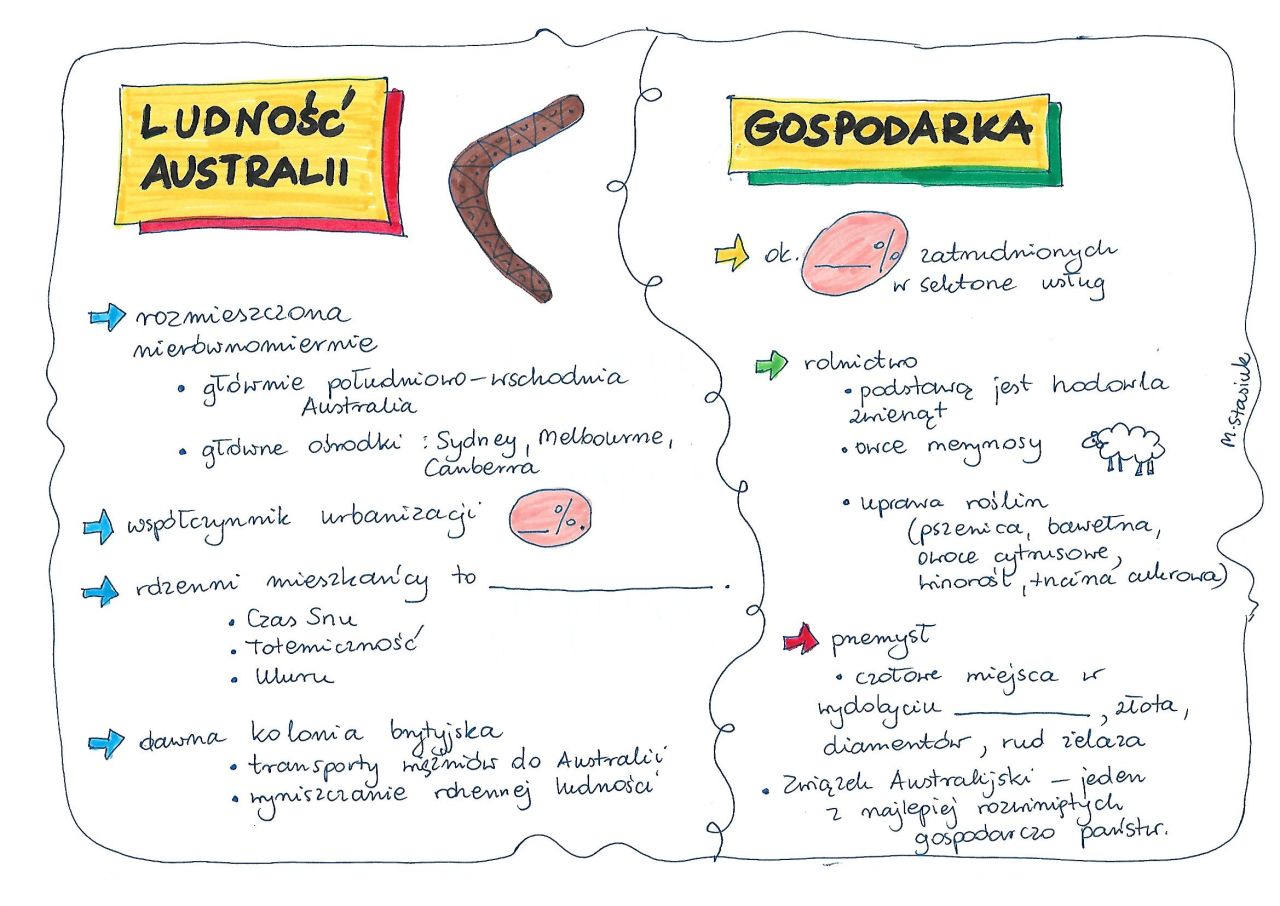 